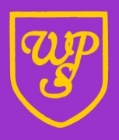 Wibsey Primary SchoolNorth Road, Bradford, BD6 1RLTel: 01274 678016/775545Headteacher: Mr N M Cooper12th December 2017Dear Parent/CarerWe have started a writing tuck shop in Reception to encourage writing in different forms. We hope you will take this opportunity to develop writing at home with some of these fantastic resources. All packs are sold at cost price - school makes no profit from the sale of the writing packs. Children who are Pupil Premium will be provided with a pack free of charge, otherwise please order and pay for these packs via Parentpay.  Please see your child’s class teacher if you have any queries.  We have ordered a lot of stock to accommodate a high proportion of writing packs. However, in the event that we run out of stock, there may be a delay in receiving your writing packs.Thank you for your continued support.The Reception Team